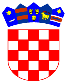   REPUBLIKA HRVATSKAVARAŽDINSKA  ŽUPANIJAOPĆINA VELIKI BUKOVECKLASA: 400-08/21-01/01URBROJ: 2186/028-03-21-MB: 02676583OIB: 09571757651RKP oznaka: 31317Šifra općine: 558Razina: 22Razdjel: 000Šifra djelatnosti: 8411Žiro – račun: HR3723900011855800004BILJEŠKE UZ FINANCIJSKI IZVJEŠTAJ OBRAZAC PR- RAS za razdoblje od 01.01.2021.  do 31.03.2021. godinePRIHODI POSLOVANJAIz izvještaja je vidljivo kako su prihodi poslovanja AOP 001 ostvareni 106,4 % u odnosu na ostvarenje prethodne godine. Unutar pojedinih pozicija ima većih i manjih odstupanja u odnosu na izvještajno razdoblje prethodne godine.AOP 002 Prihodi od porezaUnutar podskupine poreza i prireza na dohodak (AOP 003) odstupanje bilježi:(AOP 004) porez i prirez na dohodak od nesamostalnog rada koji je u odnosu na prethodnu godinu smanjen za 46,60% i iznosi 301.580 kn.(AOP 005) porez i prirez na dohodak od samostalnih djelatnosti bilježi povećanje za  154,4% i iznosi 43.296 kn.(AOP 006) porez i prirez na dohodak od imovine i imovinskih prava bilježi povećanje za 20,5 % i iznosi 7.174 kn.(AOP 007) porez i prirez na dohodak od kapitala bilježi povećanje za  86,3% i iznosi 17.459 kn.(AOP 008) porez i prirez na dohodak po godišnjoj prijavi iznosi 34.616 kn.(AOP 009) porez i prirez na dohodak utvrđen u postupku nadzora za prethodne godine bilježi povećanje za 108,9 % i iznosi 129.405 kn.Unutar podskupine poreza na imovinu (AOP 018) odstupanje bilježi:(AOP 022) povremeni porezi na imovinu (porez na promet nekretnina) bilježe povećanje za 161,0 % i iznose 47.358 kn.Unutar podskupine poreza na robu i usluge (AOP 024) veće odstupanje bilježi: (AOP 026) porez na promet alkoholnih i bezalkoholnih pića u izvještajnom razdoblju prošle godine ostvaren je u iznosu 4.830 kn. (AOP 028) porez na korištenje dobara ili izvođenje aktivnosti  iznosi 1.044 kn. Naplata se  odnosi na prihode poreza na tvrtku koji je ukinut.AOP 045 Pomoći iz inozemstva i od subjekata unutar općeg proračunaUnutar podskupine pomoći proračunu iz drugih proračuna i izvanproračunskim korisnicima (AOP 054) odstupanje bilježi:(AOP 055) tekuće pomoći proračunu iz drugih proračuna i izvanproračunskim korisnicima koje u odnosu na prethodnu godinu bilježe povećanje za 809,3 %.Sredstva uplaćena tijekom 2021. godine iz državnog proračuna u iznosu od 252.360 kn  odnose se na isplate pomoći kao kompenzacijska mjera za fiskalne učinke izmjena u sustavu poreza na dohodak u visini razlike između prihoda od poreza na dohodak.U izvještajnom razdoblju prošle godine s iste osnove ostvareno je 27.754 kn.Unutar podskupine pomoći temeljem prijenosa EU sredstva (AOP 069) ostvareno je: (AOP 071) kapitalne pomoći od proračunskog korisnika drugog proračuna temeljem prijenosa EU sredstva u iznosu od 113.650 kn.AOP 077 Prihodi od imovineUnutar podskupine prihoda (AOP 086) odstupanje bilježi:(AOP 088) prihodi od zakupa i iznajmljivanja imovine manji su za 46,3 % .Razlog manjem ostvarenju prihoda su manji  prihodi s osnove zakupa poljoprivrednog zemljišta u izvještajnom razdoblju ove godine.(AOP 089) prihodi od naknada za korištenje nefinancijske imovine, gdje je zabilježeno povećanje  od 63,2 % a razlog povećanju su ostvareni veći prihodi s osnove naknade za pravo puta za elektroničku komunikacijsku infrastrukturu.(AOP 092) ostali prihodi od nefinancijske imovine manji su za 17,2 %.Razlog smanjenju su smanjeni prihodi od naknade za zadržavanje nezakonito izgrađene zgrade u izvještajnom razdoblju ove godine.AOP 101 Prihodi od upravnih i administrativnih pristojbi, pristojbi po posebnim propisima i naknadaUnutar podskupine prihoda upravne i administrativne pristojbe (AOP 102)  odstupanje bilježi:(AOP 104) županijske, gradske i općinske pristojbe i naknade koje  u odnosu na prethodnu godinu bilježe smanjenje  od 89,60 %.Razlog smanjenju je manja naplata s osnove grobne naknade. Unutar podskupine prihodi po posebnim propisima (AOP 107) odstupanje bilježi:(AOP 108) prihodi državne uprave ostvareni su u iznosu 22 kn.(AOP 109) prihodi vodnog gospodarstva bilježe smanjenje od 92,7% radi manje naplate vodnog doprinosa Hrvatskih voda.(AOP 110) doprinosi za šume bilježe smanjenje od  9,3% radi manjeg prometa šumskog doprinosa u izvještajnom razdoblju.Unutar podskupine komunalni doprinosi i naknade (AOP 115) odstupanje bilježi:(AOP 116) komunalni doprinosi, gdje je zabilježeno smanjenje od 91,9 % radi manjeg obračuna i  naplate po rješenjima.(AOP 117)  komunalne naknade, gdje je zabilježeno povećanje   od 42,7 %  radi veće naplate u izvještajnom razdoblju.AOP 120 Prihodi od prodaje proizvoda i robe te pruženih usluga U izvještajnom razdoblju bilježi se smanjenje radi manje ostvarenih  prihoda s osnove zakupa poslovnog prostora odnosno prostora na kojem je postavljen bankomat.AOP 293 Prihodi od prodaje neproizvedene dugotrajne imovineU izvještajnom razdoblju nisu ostvareni prihodi od prodaje zemljišta u vl. općine.AOP 305 Prihodi od prodaje proizvedene dugotrajne imovineOstvareni prihod je prihod ostvaren od prodaje stana na kojem je  postojalo  stanarsko pravo, umanjeno za 55 % povrata sredstava u državni proračun.B) RASHODI POSLOVANJAAOP 147 Rashodi za zaposleneOvi rashodi izvršeni su u iznosu od 150.407 kn ili 117,6 % u odnosu na ostvarenje prethodne godine. Obuhvaćaju plaće za redovan rad dužnosnika, službenika i namještenika. U izvještajnom razdoblju došlo je do manjeg povećanja iznosa plaća.AOP 158 Materijalni rashodiUnutar podskupne rashoda naknade troškova zaposlenima (AOP 159) odstupanje bilježi:(AOP 159) naknade troškova zaposlenima izvršene su u iznosu od 6.531 kn  ili 84,3 % u odnosu na ostvarenje prethodne godine.(AOP 160) službena putovanja izvršena su u iznosu od 1.812 kn ili 64,0 % u odnosu na ostvarenje prethodne godine.(AOP 161) naknade za prijevoz, za rad na terenu i odvojeni život izvršene su u iznosu od 4.419 kn ili 104,8 % u odnosu na ostvarenje prethodne godine.(AOP 162) stručno usavršavanje zaposlenika u iznosu od 300 kn ili 42,9 % u odnosu na ostvarenje prethodne godine.Unutar podskupine rashoda za materijal i energiju (AOP 164) odstupanje bilježi:(AOP 165) uredski materijal i ostali materijalni rashodi izvršeni su u iznosu od 6.179 kn ili 100,9 % u odnosu na ostvarenje prethodne godine. Zbog manjeg povećanja rashoda za nabavu uredskog materijala došlo je do manjeg povećanja u izvještajnom razdoblju.(AOP 167) rashodi za energiju izvršeni su u iznosu 33.471 kn ili 81,7 % u odnosu na ostvarenje prethodne godine. Radi manje potrošnje energenata u izvještajnom razdoblju ove godine došlo je do iskazanog smanjenja.(AOP 168) materijal i dijelovi za tekuće i investicijsko održavanje izvršeni su u iznosu od 4.218  kn ili 49,5 % u odnosu na ostvarenje prethodne godine.Radi manjeg tekućeg i investicijskog održavanja ove godine došlo je do iskazanog smanjenja.Zbog smanjenja rashoda za materijal i dijelove za tekuće i investicijsko održavanje došlo je do smanjenja u izvještajnom razdoblju.Unutar podskupine rashoda za usluge (AOP 172) odstupanje bilježi:(AOP 173) rashodi za  usluge telefona, pošte i prijevoza izvršeni su u iznosu od 6.559 kn ili 130,1  % u odnosu na ostvarenje prethodne godine.Radi većih  troškova za usluge poštarine i mjesečne naknade za mobitele i telefone u izvještajnom razdoblju došlo je do iskazanog povećanja.(AOP 174) rashodi za usluge tekućeg i investicijskog održavanja izvršeni su u iznosu 19.779 kn ili 36,2 % u odnosu na ostvarenje prethodne godine.Radi manjeg tekućeg i investicijskog održavanja ove godine došlo je do iskazanog smanjenja. (AOP 175) rashodi za usluge promidžbe i informiranja izvršeni su u iznosu od 29.567 kn ili 129,1 % u odnosu na ostvarenje prethodne godine.Zbog većih troškova  medija i ostalih usluga promidžbe i informiranja došlo je do iskazanog povećanja.(AOP 177) rashodi za zakupnine i najamnine izvršeni su u iznosu od 3.361 kn ili 88,9% u odnosu na ostvarenje prethodne godine.(AOP 178) rashodi za zdravstvene i veterinarske usluge izvršeni su u iznosu od 5.937 kn ili 2.698,6 % u odnosu na ostvarenje prethodne godine.Do povećanja je došlo jer su u izvještajnom razdoblju ove godine nastali troškovi  vezano za zbrinjavanje napuštenih životinja.(AOP 179) rashodi za intelektualne i osobne usluge izvršeni su u iznosu od 53.948 kn ili 237,3 % u odnosu na ostvarenje prethodne godine.Do povećanja je došlo zbog povećanja rashoda za usluge, prvenstveno za ostale intelektualne usluge.(AOP 180) rashodi za računalne usluge izvršeni su u iznosu 8.003 kn ili 76,8% u odnosu na ostvarenje prethodne godine.Radi manjih rashoda za računalne usluge u izvještajnom razdoblju ove godine bilježi se smanjenje.(AOP 181) rashodi za ostale usluge izvršeni su u iznosu od 16.071 kn ili 58,3 % u odnosu na ostvarenje prethodne godine.Do iskaznog smanjenja u izvještajnom razdoblju je došlo radi  manjih troškova ostalih nespomenutih usluga.Unutar podskupine ostalih nespomenutih rashoda (AOP 183) odstupanje bilježi:(AOP 186) rashodi za reprezentaciju izvršeni su u iznosu od 180 kn.(AOP 187) rashodi za članarine i norme izvršeni su u iznosu od 859 kn ili 2,5 % u odnosu ostvarenje prethodne godine.U izvještajnom razdoblju prošle godine nastali su veći rashodi radi sufinanciranja članarine LAG-Izvor iz Ludbrega. (AOP 188) rashodi za pristojbe i naknade izvršeni su u iznosu od 859 kn.AOP 191  Financijski rashodiDo smanjenja je došlo radi smanjenih troškova usluga banaka i platnog prometa. AOP 210  Subvencije(AOP 211)  rashodi za subvencije trgovačkim društvima u javnom sektoru izvršeni su u iznosu 4.434 kn a odnose se na rashode za rad mobilnog reciklažnog dvorišta.(AOP 214) rashodi za subvencije trgovačkim društvima, zadrugama, poljoprivrednicima i obrtnicima izvan javnog sektora izvršeni su u iznosu 4.100 kn a odnose na subvenciju umjetnog osjemenjivanja goveda i svinja.AOP 219 Pomoći dane u inozemstvo i unutar općeg proračunaUnutar podskupine rashoda pomoći unutar općeg proračuna (AOP 226) odstupanje bilježi:(AOP 228) rashodi za kapitalne pomoći unutar općeg proračuna  izvršene su u iznosu od 9.774 kn a odnose se na plaćanje udjela JLS temeljem čl. 11. Dodatka ugovoru po računu trg. društva – Gradatin.Unutar podskupine rashoda pomoći proračunskim korisnicima drugih proračuna (AOP 231) odstupanje bilježi:(AOP 232) rashodi za tekuće pomoći proračunskim korisnicima drugih proračuna  izvršeni suu iznosu od 47.400 kn ili 88,3 % u odnosu na ostvarenje prethodne godine radi manjih troškova organizacije predškolskog odgoja u dječjem vrtiću „Krijesnica“ Podružnica Veliki Bukovec.AOP 247 Naknade građanima i kućanstvima na temelju osiguranja i druge naknadeUnutar podskupine rashoda ostale naknade građanima i kućanstvima iz proračuna (AOP 254) odstupanje bilježi:(AOP 255)  naknade građanima i kućanstvima u novcu izvršene su u iznosu od 2.500 kn. U tekućem razdoblju  dodijeljena je jednokratna novčana pomoć za novorođeno dijete. AOP 258 Ostali rashodiUnutar podskupine tekuće donacije (AOP 259) odstupanje bilježi: (AOP 260) tekuće donacije izvršene su u iznosu od 16.771 kn ili 36,5 % u odnosu na ostvarenje prethodne godine.U tekućem razdoblju  bilježi se  smanjenje zbog manje isplaćenih donacija.Unutar podskupine kazne, penali i naknade štete  (AOP 268) odstupanje bilježi:(AOP 269) naknade šteta pravnim i fizičkim osobama izvršene su u iznosu 474 kn a odnose se na isplatu pomoći za ublažavanje posljedica el. nepogode.AOP 357 Rashodi za nabavu proizvedene dugotrajne imovineUnutar podskupine postrojenja i oprema (AOP 363) odstupanje bilježe:(AOP 364) u izvještajnom razdoblju ove godine nije bilo rashoda za uredsku opremu i namještaj.(AOP 365) rashodi za komunikacijsku opremu izvršeni su u iznosu 123.128 kn.Odnose se na rashode za instalaciju i implementaciju WiFiEU mreže i nabavu rutera.(AOP 370) rashodi za uređaje, strojeve i opremu za ostale namjene izvršeni su u iznosu 4.800 kn radi smanjene nabave u izvještajnom razdoblju.Unutar podskupine prijevozna sredstva (AOP 372) odstupanje bilježi:(AOP 370) prijevozna sredstva u cestovnom prometu u iznosu od 4.200 odnosi se na nabavu prikolice za kosilicu.Unutar podskupine nematerijalna proizvedena imovina (AOP 385) odstupanje bilježi:(AOP 388) rashodi za umjetnička, literarna i znanstvena djela u iznosu od 46.875 kn a odnose se na rashode za izradu dokumenta prostornog uređenja (prostornog plana općine).BILJEŠKE UZ OBRAZAC OBVEZE za razdoblje od 01.01.2021.  do 31.03.2021. godineAOP 001 Stanje obveza iskazno na dan 01.01.2021. godine iznosi 620.563 kn.AOP 038 Stanje obveza na kraju izvještajnog razdoblja iznosi 496.459 kn a odnosi se na dospjele obveze u iznosu od 20.716 kn i nedospjele obveze u iznosu od 475.743 kn.AOP 037 – Stanje dospjelih obveza u iznosu od 20.716 kn odnosi se na:232 – Obveze za materijalne rashode u iznosu od ……………..20.716 knAOP 090 – Stanje nedospjelih obveza u iznosu od 611.849 kn odnosi se na:231 – Obveze za zaposlene u iznosu od ………………………. …. 45.094 kn232 – Obveze za materijalne rashode u iznosu od ……………… .  26.667 kn237 – Obveze za naknade građanima i kućanstvima………………    4.600 kn  26 - Obveze za financijsku imovinu…………………………….. 399.382 knU Velikom Bukovcu 10.02.2021.Bilješke sastavila:						Načelnik Općine Veliki BukovecNevenka Martinković						Franjo VrbanićOstvareno u izvještajnom razdoblju prethodne godineOstvareno u izvještajnom razdoblju tekuće godineIndeks685.283583.68285,2Ostvareno u izvještajnom razdoblju prethodne godineOstvareno u izvještajnom razdoblju tekuće godineIndeks27.754366.0101.318,8Ostvareno u izvještajnom razdoblju prethodne godineOstvareno u izvještajnom razdoblju tekuće godineIndeks149.729216.787144,8Ostvareno u izvještajnom razdoblju prethodne godineOstvareno u izvještajnom razdoblju tekuće godineIndeks258.68926.90010,4Ostvareno u izvještajnom razdoblju prethodne godineOstvareno u izvještajnom razdoblju tekuće godineIndeks2.0001.60080,0Ostvareno u izvještajnom razdoblju prethodne godineOstvareno u izvještajnom razdoblju tekuće godineIndeks1.20000,0Ostvareno u izvještajnom razdoblju prethodne godineOstvareno u izvještajnom razdoblju tekuće godineIndeks250253101,2Ostvareno u izvještajnom razdoblju prethodne godineOstvareno u izvještajnom razdoblju tekuće godineIndeks127.869150.407117,6Ostvareno u izvještajnom razdoblju prethodne godineOstvareno u izvještajnom razdoblju tekuće godineIndeks272.116218.76180,4Ostvareno u izvještajnom razdoblju prethodne godineOstvareno u izvještajnom razdoblju tekuće godineIndeks1.44693364,5Ostvareno u izvještajnom razdoblju prethodne godineOstvareno u izvještajnom razdoblju tekuće godineIndeks08.534-Ostvareno u izvještajnom razdoblju prethodne godineOstvareno u izvještajnom razdoblju tekuće godineIndeks53.70057.174106,5Ostvareno u izvještajnom razdoblju prethodne godineOstvareno u izvještajnom razdoblju tekuće godineIndeks31.95632.971103,2Ostvareno u izvještajnom razdoblju prethodne godineOstvareno u izvještajnom razdoblju tekuće godineIndeks45.92755.320120,5Ostvareno u izvještajnom razdoblju prethodne godineOstvareno u izvještajnom razdoblju tekuće godineIndeks64.979179.003275,5